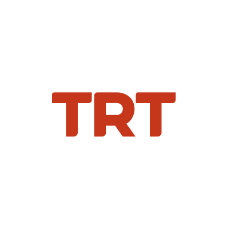 Basın Bülteni		 								22.01.2023 Gişe Lideri TRT Ortak Yapımı“Rafadan Tayfa: Galaktik Tayfa” Rekora Gidiyor TRT Çocuk'un sevilen kahramanları Rafadan Tayfa'nın üçüncü sinema filmi olan “Rafadan Tayfa Galaktik Tayfa”, vizyona girdiği günden bu yana toplam 1 milyon 299 bin 685 kişi tarafından izlenerek rekorunu tazeledi. Rafadan Tayfa'nın sevilen karakterleri Hayri, Kâmil, Sevim, Hale, Akın ve Mert'in dünyada mahsur kalan uzaylı arkadaşlarını, uzay gemisine ulaştırmaya çalışırken yaşadıkları macerayı ele alan TRT ortak yapımı “Rafadan Tayfa Galaktik Tayfa” filmine, seyircilerin yoğun ilgisi devam ediyor. Vizyona girdiği 6 Ocak itibarıyla 2023’ün en iyi açılış yapan filmi ve 2023’ün en iyi açılış yapan animasyon filmi olan yapım, yeni bir rekora imza attı. 6 Ocak 2023’te vizyona giren film, 1 milyon 299 bin 685 kişi tarafından izlenerek rekorunu tazeledi. Film hem yurt içinde hem de yurt dışında 7’den 70’e tüm seyircinin yoğun ilgisiyle karşılaşıyor.Yurt dışında da ilgi büyükİsmail Fidan’ın yönetmenliğini üstlendiği, senaryosunu Ozan Çivit’in kaleme aldığı filmin eğlenceli müziklerini ise ilk iki filmde olduğu gibi filmin yönetmeni İsmail Fidan hazırladı. Türkiye’de 81 ilde 692 salonda aynı anda vizyona giren film, yurt dışında Almanya, Avusturya, Belçika, Hollanda, Danimarka, Birleşik Krallık, İsviçre, Fransa ve Azerbaycan’da da 5 Ocak’ta vizyona girmişti. TRT ortak yapımı “Rafadan Tayfa Galaktik Tayfa” filmi Avrupa’da 35 bin, Azerbaycan’da ise 10 bin izleyiciye ulaştı. Filmin yurt içi ve yurt dışındaki başarısı, diğer ülkelerden de talep gelmesini sağladı. Önümüzdeki günlerde netleşecek vizyon takvimiyle birlikte film birçok ülkede daha minik seyircileriyle buluşacak. Filmin konusuAstronomi kulübünün en parlak üyelerinden Akın, yörüngeye yerleşmiş bir uzay gemisi keşfeder ve bu keşif bir anda dünyanın gündemine oturur. Uzay gemisi ile ilgili birçok haber yayınlanıp sayısız teori ortaya atılırken keşfin yapılmasında az da olsa parmağı olan Hayri de ufak bir şöhret kazanmıştır. Hayri’nin gazetelerde yayınlanan fotoğrafları hiç beklenmedik bir kişinin dikkatini çeker; geminin gerçek sahibinin, yani bir uzaylının… Bu gizemli ama sevimli uzaylı, Hayri’yi bulmak ve onu kendisine yardım etmesi için ikna etmek zorundadır. İstanbul’un bir yakasında yaşayan yüzyıllara uzanan tanışıklığın son temsilcisine ulaşmalıdır. Uzaylı, kader arkadaşını bulmak için yola çıkarken peşinde niyetleri hiç de iyi olmayan bir grup insanın olduğundan habersizdir.